Портфель ученика(цы) 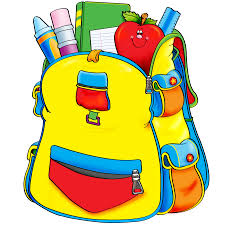 средней школыДистанционное обучение для средней  школыhttps://onlineso.ru/ - дистанционное обучение с аттестацией. Есть курсы за все классы начальной и средней школы.https://resh.edu.ru/class/1/ - полный школьный курс уроков от лучших учителей России. Уроки, тематические курсы, проекты.http://childrenscience.ru/ - Курсы по школьной программе с углублением и расширением. Упор на биологию, химию, математику и окружающий мир.https://school-assistant.ru/ - для дополнительных занятий по разным предметам школьной программы: русский язык, математика, геометрия, алгебра.https://uchi.ru/ - интерактивная образовательная онлайн-платформа. Можно заниматься как со своим учителем в сформированном классе, так и самостоятельно.https://dic.academic.ru/ - словари и энциклопедии в огромном количестве по абсолютно всем предметам и иностранным языкам.https://znanija.com/ - можно задать любой вопрос и получить ответ и помощь.https://s.11klasov.ru/ - бесплатные электронные учебники для школьников и студентов по всем предметам с 1 по 11 класс.Специализированные образовательные ресурсы по предметамРусский язык и литература:https://briefly.ru/ - Школьная программа по литературе в кратком изложении 5-11 класс.http://gramota.ru/ - самый авторитетный справочно-информационный портал, словари, библиотека и многое другое.https://dicktanty.ru/ - сборник текстов диктантов на русском языке 1-11 класс.https://therules.ru/ - правила русской орфографии и пунктуации. Отличный поиск на сайте.http://gramma.ru/ - правила орфографии, тесты и задания, сочинения, словари и справочники.http://www.udarenie.info/ -  привила постановки и проверка ударения в словах.Физика:http://www.fizika.ru/ - клуб для учителей физики, учащихся 7-9 классов и их родителей, учебники, тесты, задачи.http://class-fizika.ru/ - уроки, задачи, головоломки, множество обучающих роликов, викторины и научные опыты.Математика:http://www.math-prosto.ru/ - программа по математике с 1 по 11 класс, подготовка к экзаменам по предмету и готовые домашние задания, материалы, программы.http://loviotvet.ru/ - программа решает математические примеры и уравнения с отображением этапов решения, производит наглядно вычисления «в столбик».https://www.youtube.com/user/MathTutor777 -канал уроков по математике.